First Name of Application CV No1648902 Whatsapp Mobile: +971504753686 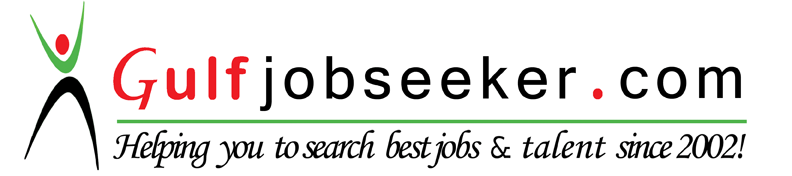 To get contact details of this candidate Purchase our CV Database Access on this link.http://www.gulfjobseeker.com/employer/services/buycvdatabase.phpSenior Document Controller - EDMSDocument Control | Electronic Document Management System | Project ManagementA document controller with expertise in maintenance-document control, updating document, design change, projects, contractor, providing latest designs and specifications, managing all documents online using servers & manually as well and uploading document as pdf copy with an aim of accomplishing project objectives PROFILE SNAPSHOTA result-oriented professional offering 19 years of a successful career with diverse roles distinguished by commended performance in:Functioning as controller of document management, transfer, preservation and maintenance using methodology and procedure of document managementLeading the entire document control database systems across Middle East including large projects in Oil & Gas engineering segmentDevising document control procedures and numbering procedure based on client  contract documents and implementing the approved procedure to the projectGenerating reports, maintaining RFI, preparing technical document report/vendor document report (TDR/VDR) document transmittal, checking documents, revising documentation with the vendors and ensuring submission on timePreparing the weekly and monthly progress status of the document control areasReviewing the document control index (DCI) submitted by contractor for confirming the progress and weighted value in order to approve the invoicingProven track record of excellence in managing teams and various projects, utilizing resources for job requirement Skilled in examining documents, such as drawings,procedures, change orders, and specifications to verify completeness and accuracy of data confers with document originators or engineering liaison personnelExpert in coordinating with other dept., managing distribution & resolving document issuesExcellence in providing latest designs & specifications, managing all documents online using company server and uploading/downloading document as pdf copyGained expertise working in central department under engineering functionA strategist cum implementer with recognized proficiency in accomplishing corporate plans and goals successfully ORGANISATIONAL EXPERIENCEPunj Lloyd Ltd. Gurgaon (India)							                             Since May’15Senior Document Controller		Key Result Areas:Supporting project control dept. for preparing of document control procedures and numbering procedure ; based on client contract documents and lead to implement the approved procedure to the projectGenerating reports from system for engineering documents/vendor documents/construction documentsFollowing up for pending TDR/VDR documents with Petrofac& clientMaintain RFI (request for information) log and provide weekly status to the contractor and requester to follow-up the close out processPreparing TDR/VDR document transmittal to clientthrough systemUpdating all client response in to systemChecking documents (rev. no./sht. no./description/attachments   signature/readability)Distributing emails to IDC documents Coordinating with discipline engineer & QC engineer to finalize VDI (vendor document index) in order to upload in systemReceiving/submittals from vendors and distribute through SharePoint to the concern prime reviewers as per approved project responsibility matrix and distribution matrixProviding daily report to engineering management to enable close-out process of document review Preparing the transmittal for vendor documents & informs them by emails/ uploading documents subject FTPFollowing-up the revising of documentation with the vendors and to submit them in timeUploading all TDR & VDR documents in to Documentum(Web Doc Management System)Managing all the remote server uploading and downloading of the project data/filesCoordinating with ITdept. To provide FTP access for each vendorPREVIOUS EXPERIENCEPetrofac Int. Ltd Sharjah (UAE)									               Sept.08 -Jan’15Document Controller-IPunj Lloyd Ltd., Yemen  										Jan’07–Aug’08            Sr. Document Controller-Yemen LNG ProjectDodsal PTE. Ltd., Doha											Jul’06 - Dec’06                 Document ControllerPunj Lloyd Ltd. - Tengiz Oil Field, Kazakhstan								Feb’04 - Jul’06                   Sr. Document ControllerPunj Lloyd Ltd. - Head Office, New Delhi								Feb’02- Feb’04  Sr. Document ControllerReliance Industries Ltd. - Head Office, Mumbai								Aug’01- Feb’02	Document ControllerPunj Lloyd Ltd. - Dabhol LNG Project Site, Maharashtra						               Apr’99 - Jul’01Document ControllerPunj Lloyd Ltd. - Head Office, New Delhi							              Mar’96- Mar’99 	Document ControllerCERTIFICATIONComputer Software Certificate Course from Institute of Government of Uttar Pradesh IT SKILLSMS-Windows, DOS, MS Office (Word, Excel & Access), WebTop, Petrocept, Documentum, e-roomACADEMIC DETAILS1991				Post Graduate Degree in Economics from Garhwal University, Uttarakhand1988				BA from Meerut University, Uttar PradeshPERSONAL DETAILSDate of Birth:  			1st July 1966Marital Status:			MarriedLanguages:			Hindi & EnglishANNEXUREHighlights:Streamlined the document control register, document distribution matrix and internal distribution transmittal mentionedHighlighted as “The earlier revisions of the above mentioned documents stand superseded” and removed from the recordReceived the Excellence award for outstanding performance during discharge Project Documentation by Punj Lloyd Ltd. In LNG Storage & Re-gasification Project Dabhol, Maharashtra (India)Maintaining all drawings/documents and incoming-outgoing documents for civil, mechanical, piping, instrumentation & electrical, HSE & quality as per the defined standardsResolving any discrepancies in documents and compiling changes in the samePosting documents to computerized or manual control records, releases documents, and notifies affected departmentsKeeping & updating records with separately revision wise in the files with master & superseded stampedControlling all type of documents as isometrics, general drawings, purchase requisition, material requisition; all specifications and vendors drawings/documentsInterfacing with clients and contractors and HO and keeping record of correspondenceCoordinating with all others departments for smooth operationsUpdating all project related documents/drawings as electronic pdf on server (WebTop &IDC WebTop) e-room & documentumSending email notification for IDC to relevant discipline Engineers & expeditorsUpdating all project documents in “Petrocept”Downloading reviewed documents from web top after getting email notification from discipline EngineersPreparing transmittal to Clint for their review and uploading documents as pdf on Client software (Doc.UK), e-roomDownloading documents from Client software “Doc.UK, e-room with their comments and updating in our system (Petrocept) with review codePreparing transmittal to vendor with our comments and client comments for revising documents as per commentsEnsuring quality checks before processing for IDC, client submission & return to vendorProject Handled:Petrofac Int. Ltd SharjahTitle:		Ebla Gas Project SyriaClient:		Petro-CanadaPeriod:		Sept. 2008 to Jan.2010Title:		40” Gas Pipeline Project  Client:		Kuwait Oil Company (KOC)Period:		Jan. 2010 to Feb.2011Title:		EffluentWater Injection Project Client:		Kuwait Oil Company (KOC)Period:		Feb.2011 to Nov.2011Title:		LagganTormore Project Client:		TOTOL E&P UK Ltd.Period:		Dec. 2011 to Nov.2013.Title:		BAB GAS Compression Project (BGCP Phase-1) & Expansion of BAB Gas Compression (EBGCP Phase-2)Client:		Abu Dhabi Company for Onshore Oil Operations.  (ADCO)Period:		Dec. 2013 to January 2015.At Punj Lloyd Ltd.Title:		Worked in various projects/departmentsPeriod:                   Mar. 1996 to Mar.1999Title:		LNG 2350MW & Naphtha 750MW Gas Power Plants in Dabhol Maharashtra India. Client:		Enron &LintecPeriod:                   Apr. 1999 to Jul. 2001At Reliance. Mumbai Title:                       Reliance Telecom Project Client:		Reliance Industries Ltd. Period:                   Aug. 2001 to Feb. 2002At Punj Lloyd Ltd.Title:                       SRU & VBU unites plant in Chennai India owner Chennai Petro Chemical Ltd.Client:		Chennai Petro Chemical Ltd (CPCL) Period:                   Feb. 2002 to Feb. 2004Title:		Large & Small Bore pipelines (LBSB) in Kazakhstan owner TengizChevroil (TCO) Client:		Person & Flow Daniel PFD)Period:                   Feb. 2004 to Oct. 2005Title:		Off sites equipment erection, installation project in Kazakhstan owner TengizChevroil (TCO) Client:		Person &Flow Daniel PFDPeriod:                   Oct. 2005 to Feb. 2006Title:		SRU plant in Kazakhstan owner TengizChevroil (TCO) Client:		Person & Flow Daniel PFDPeriod:                   Mar. 2006 to Jul. 2006At Dodsal PTE Ltd.Title:		RasLaffan Gas plant in Doha QatarClient:		Chiyoda Technip Joint Venture (CTJV)Period:                   Jul. 2006 to Dec. 2006At Punj Lloyd Ltd.Title:		LNG Gas Plant in Yemen, owner YAMGAS Co. Client:		YAMGASPeriod:                   Jan. 2007 to Aug. 2008At Punj Lloyd Ltd.Title:		Working for various projects from Gurgaon Office.Period:                   Since May. 2015